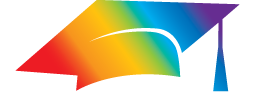 Learning ObjectivesTo access and view the Views Wizard for your institution, and see the configurations that are possible there.By the end of this exercise, you will be able to:Access the Views ListSee the configurations for your institution’s viewRequirementsTo complete this exercise, you will need to have a Super Admin or Admin level password to your configured Primo Sandbox Environment.Your Primo Sandbox will need to have the following configurations for this exercise:Your Primo Sandbox will need to have the following configurations for this exercise:Your Institution createdData source for your ILS createdNormalization rule configured for your catalog dataPipe created and run at least once for your library catalog dataView created for your institutionAccess to the Front End of your view and data visibleGeneral InstructionsThis exercise accompanies the Primo Administration: Views training session.  For help with the exercise, go to the training’s launch page where you can review the presentation, download the presentation Handout, and find links to Recommended Articles in the Knowledge Center. Please use your library’s Primo Sandbox Environment to complete this exercise.  Note that you will not be making changes to your Sandbox Environment, only viewing default settings and configurations that have already been made.The ActivityAccess the View for your institutionAccess the View for your institutionLog into the Primo Back OfficeLog into the Primo Back OfficeGo to Ongoing Configuration Wizards > Views WizardORFE & Delivery > Views List in the top navigationClick Edit to see your institutions view.Note that while we are not editing the wizard, we must step through several screens to see what is configured.  If you make a change to any of the settings on the screen, do not click Save!Instead, click on the Primo Home link at the top of the page and begin the exercise again.  This will ensure that none of the changes will be saved.Review the settings in the General Attributes screen.Without making any changes, click Save & Continue at the bottom of the screenReview the scopes listed in the Search Scope List.Edit one of the scopesNote the Scope Values available.  Scroll down and review the Deep Search Plugins section as well.Click Cancel & Go Back to return to the Scopes ListWithout making any changes, Click Continue to View TabsClick Edit to see how one of the tabs is configured.Note that at least one scope is already on the tab.Cancel & Go Back to Tabs ListWithout making any changes, Continue to Tiles ListNote that the Tiles Configuration contains multiple pages.  Use the dropdown to select Home Page, Full Display, and Brief Display.Note the pages within each tile.  Feel free to edit pages of interest, but be sure not to change any of the settings.Without making any changes, Continue to DeployNote that if you were editing the view, you would need to Deploy it for the changes to take effect. Click on the Go Back button or the Primo Home link at the top of the screen to exit the View without deploying it.Test View in Primo Front EndTest View in Primo Front EndGo to your view in the Primo Front End; note that YOURVIEWCODE will match the view Code in the Views List:e.g. http://yourinstitution.hosted.exlibrisgroup.com/primo-explore/search?vid=YOURVIEWCODE Go to your view in the Primo Front End; note that YOURVIEWCODE will match the view Code in the Views List:e.g. http://yourinstitution.hosted.exlibrisgroup.com/primo-explore/search?vid=YOURVIEWCODE Conduct a searchConduct a search